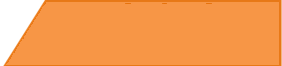 To join our research group on TELEGRAM, please click on the links - https://bit.ly/3PgiJFX  and https://bit.ly/3HuYYIU        72.15.54IBULHSGFINNANote- Executed on 22nd Dec 2022. Bulk Deal Buy/Sell done by fund house is considered.IPO Listing Today: Company Name: “ABANS HOLDINGS LIMITED”, BSE CODE: 543712, NSE Symbol: AHL, Issue Price: Rs 270 per share, Series: EQIPO Listing Today: Company Name: “LANDMARK CAR LIMITED”, BSE CODE: 543714, NSE Symbol: LANDMARK, Issue Price: Rs506 per share, Series: EQArihant is Forbes Asia’s ‘200 Best under a $Billion’ Company ‘Best Emerging Commodities Broker’ awarded by UTV BloombergArihant Capital Markets Ltd#1011 Solitaire Corporate Park Building No.10 1st FloorAndheri Ghatkopar Link Road Chakala Andheri (E) Mumbai-400093T. 022-42254800. Fax: 022-42254880 www.arihantcapital.comSource: BSE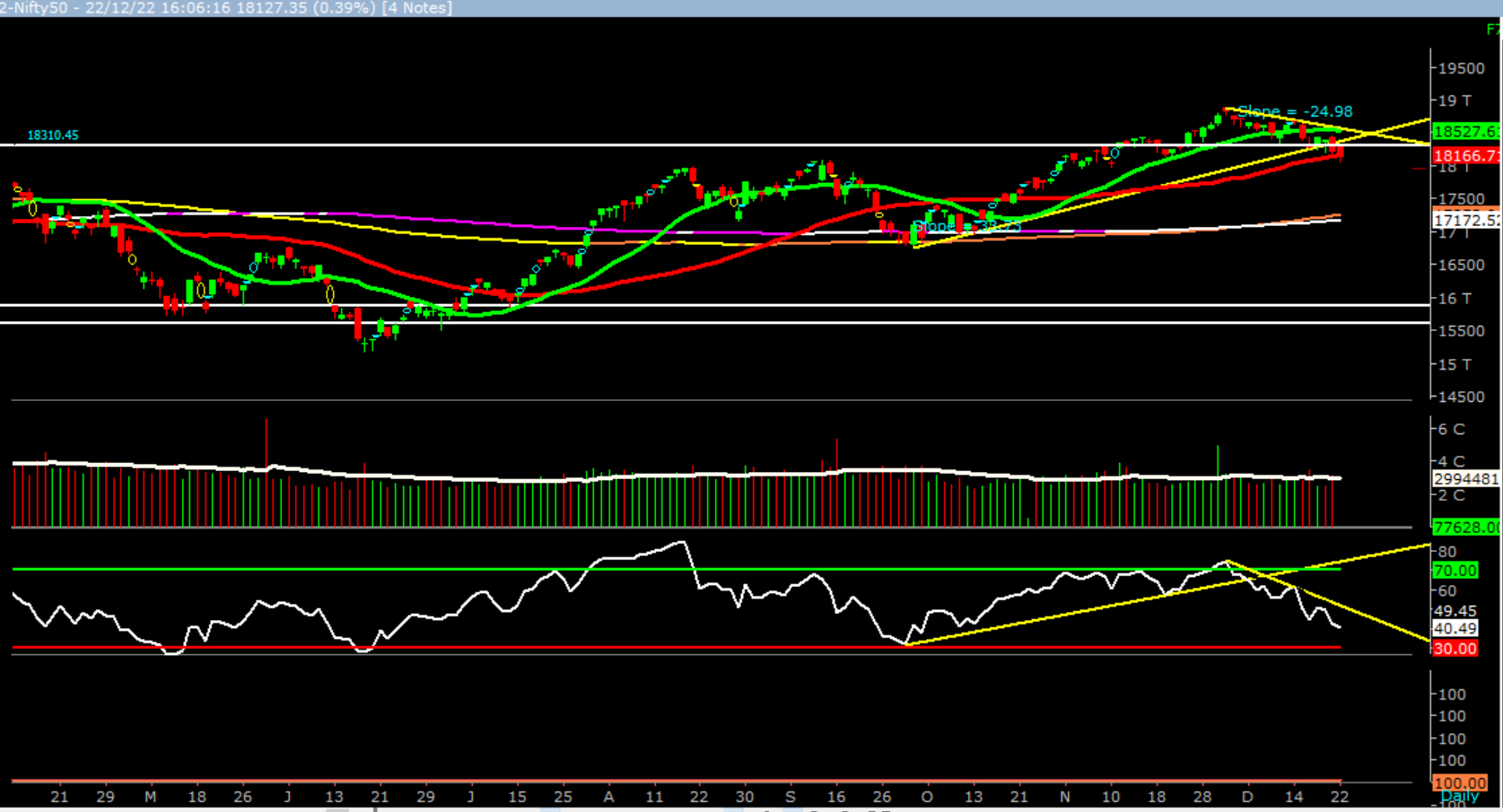 Nifty, opened higher but was unable to sustain the opening gains and momentum on the downside intensified as the day progressed which led nifty to close in red. At present, prices have close below the 50days SMA (18166). This suggests weakness. In coming trading session if nifty trades below 18050 then it may test 17940 – 17830 levels. However, a bounce from current level up to 18250 – 18360 cannot be ruled out. Broadly, looking at the current price action we are of the opinion that 18600 – 18700 supply zone and 18000 – 17900 zone remain strong demand zone. Hence as long nifty holds the demand zone there is high probability that nifty may test the supply zone (18600 – 18700) or even extend the gains up to 19000– 19500 levels in couple of weeks. Guru Call: From the expert’s desk Guru Call: From the expert’s desk Guru Call: From the expert’s desk Guru Call: From the expert’s desk Guru Call: From the expert’s desk CompanyReco DateReco Price (Buy on dips)High till dateReturn%Adani Power20-Apr-2223534546.6%Adani Wilmar Ltd20-Apr-2266887831.5%Aditya Birla Capital Ltd13-Aug-2112413912.5%Aditya Birla Fashion and Retail Ltd8-Feb-2116432295.9%Apcotex Industries Limited13-Aug-2134367998.0%Asian Paints Ltd.30-Mar-1710683590236.1%Avenue Supermarts Ltd.31-Jul-178995900556.6%Axis Bank Ltd.10-Apr-1851986767.0%Bajaj Finance Ltd20-Apr-22703372953.7%Bajaj Finserv Ltd1-Nov-16341719325465.6%Bajaj Holdings And Investment Ltd19-May-1614996598340.1%CDSL17-Sep-204861734256.9%Chola finance25-Sep-20239770222.6%Chola Holding23-Sep-2039276394.7%Cipla Ltd20-Mar-17597108381.3%Colgate Palmolive16-Sep-191314182338.7%D. P. Abhushan Ltd20-Apr-2239649525.0%Dabur India22-Oct-1946665941.4%DLF Ltd10-Apr-19194450131.6%Dr Reddy4-Aug-204530561524.0%Emami Limited26-Jun-19290622114.2%Finolex Cables Ltd8-Feb-21130268106.2%Fortis14-Jul-20127314147.2%Godawari Power20-Apr-224554826.0%Godrej Consumer Products Limited16-Jun-20634113879.5%HDFC Asset Management Company Ltd.19-Dec-1815733844144.4%HDFC Bank Limited10-Nov-166391725170.0%HDFC Life Insurance Co Ltd19-Jan-1848577660.0%Heritage Foods Ltd20-Apr-223303547.2%Hero Motocorp Ltd29-Sep-203175362914.3%Hindustan Unilever Ltd.13-Nov-1712912859121.5%Housing Development Finance Corp Ltd19-Dec-171720336595.6%ICICI Bank Ltd.6-Apr-18279867211.1%ICICI Lombard General Insurance 19-Sep-191155167545.0%ICICI Prudential Life Insurance Company Ltd.28-Jun-1837672492.7%ICICI Securities Ltd24-Sep-2046789692.0%Indusindbnk8-Jun-204511242175.4%Infosys Ltd.17-Aug-174881954300.7%Kotak Mahindra Bank Ltd10-Nov-168222253174.1%Linde India20-Apr-22349936494.3%Marico Ltd.4-Apr-1832560887.1%Maruti Suzuki India Ltd13-Aug-205989905051.1%Oberoi Realty Ltd.23-Nov-175091052106.8%PEL2-Sep-2012463015141.9%Phoenix Mills Limited7-Jul-19655120083.2%Poonawalla Fincorp Ltd13-Aug-2117534496.1%Procter & Gamble Hygiene & Health Care13-Aug-21128701646627.9%Raymond25-Sep-202641280385.7%Reliance22-Apr-2013512856111.4%SBI Life20-May-20715129380.8%Shree Renuka Sugars Limited13-Aug-212763135.1%Spectrum Electrical18-Apr-22981035.0%Guru Call: From the expert’s desk Guru Call: From the expert’s desk Guru Call: From the expert’s desk Guru Call: From the expert’s desk Guru Call: From the expert’s desk CompanyReco DateReco Price (Buy on dips)High till dateReturn%State Bank of India3-Feb-2133654963.4%Sun Pharma7-Aug-2052596784.2%Sun TV Network Ltd.13-Aug-2152561216.5%Tata Chemicals Limited24-Dec-192971158290.0%Tata Consultancy Services Ltd.8-Jan-1813454046200.9%Tata motors20-Apr-224414502.0%Tata motors dvr20-Apr-222202262.6%Tata Power20-Apr-222492604.4%Trent Ltd.19-Dec-183481347286.6%Ultratech Cement Ltd.19-Dec-1840858269102.4%UTI Asset Management Company Ltd13-Aug-211044121716.6%Vedanta Ltd28-Jun-2126144169.1%Voltas Ltd.27-Mar-186141357121.0%Whirlpool Of India Ltd.7-Dec-168722550192.3%Wipro Limited13-Aug-2161674020.2%NIFTY 50 STOCKS BELOW 200SMANIFTY 50 STOCKS BELOW 200SMANIFTY 50 STOCKS BELOW 200SMASCRIP NAMESMA 200CLOSING (22-12-2022)INFY1556.691522.05WIPRO448.69388.75TATASTEEL108.85107.65TATAMOTORS428.59394.45BPCL331.37327.9ASIANPAINT3110.393088.55ONGC145.47142.25UPL743.59729.35BAJFINANCE6686.546490.65POWERGRID220.6215DIVISLAB3794.643495.9TCS3323.163259.7TECHM1135.811015.85MARUTI8369.128334.35BAJAJ-AUTO37423600.85------------------------------------------------------------------------------------------------------------------Weekly Expiry Most Active Nifty Call OptionSymbolExpiry DateStrike PriceHighest Open Interest (Contracts)NIFTY29-Dec-2022190001,69,943NIFTY29-Dec-2022185001,35,513NIFTY29-Dec-2022184001,14,791Weekly Expiry Most Active Nifty Put OptionSymbolExpiry DateStrike PriceHighest Open Interest (Contracts)NIFTY29-Dec-2022180001,15,423NIFTY29-Dec-20221820098,475NIFTY29-Dec-20221750095,478Securities in Ban For Trade Date 23-12-2022Bulk Deals (BSE)Bulk Deals (NSE)Deal DateScrip Name Client NameDeal TypeQuantityPrice22-Dec-22AJANTPHARMICICI PRUDENTIAL MUTUAL FUNDBUY10861101,160.1022-Dec-22AJANTPHARMNIPPON INDIA MUTUAL FUNDBUY7154501,160.1022-Dec-22SULAJUPITER INDIA FUNDBUY632155361.0022-Dec-22SULAGOLDMAN SACHS FUNDS GOLDMAN SACHS INDIA EQUITY BUY695864351.4822-Dec-22AJANTPHARMAAYUSH AGRAWAL TRUSTSELL38539591,160.1022-Dec-22AJANTPHARMRAVI AGRAWAL TRUSTSELL16388871,160.1022-Dec-22THYROCAREBAJAJ ALLIANZ LIFE INSURANCE COMPANY LTDSELL275000659.69IPO LISTINGResearch Analyst Registration No.ContactWebsitemail IdINH000002764INH000002764SMS: ‘Arihant’ to 56677www.arihantcapital.comarihant.research@arihantcapital.com